    07.02.2023_  №  ___165_____на № ________ от ___________О направлении информацииУважаемые коллеги!ОГБУ «Региональный центр развития образования» информирует о проведении Межрегионального конкурса социальных видеороликов «ФинМедиа» (далее – Конкурс).Организатор Конкурса: ГАУ ДПО «Саратовский областной институт развития образования» (региональный центр финансовой грамотности Саратовской области).Цель Конкурса: развитие финансового образования и создание основ финансово грамотного поведения обучающихся образовательных организаций.В Конкурсе могут принять участие обучающиеся 7–11 классов общеобразовательных организаций.Конкурс проводится в 3 этапа:1 этап – 2 февраля 2023 года – 12 марта 2023 года – прием организационным комитетом заявок на участие в Конкурсе и конкурсных работ;2 этап – 13 – 26 марта 2023 года – осуществление экспертизы представленных конкурсных работ;3 этап – 27 – 31 марта 2023 года – подведение итогов Конкурса.Для участия в Конкурсе необходимо заполнить Яндекс-форму, перейдя по ссылке https://forms.yandex.ru/u/63ce5491e010db7de83a1f9c/ до 12 марта 2023 года и прикрепив следующие документы:согласие на обработку персональных данных в отсканированном виде;конкурсную работу в виде ссылки на видеоролик, загруженный в облачное хранилище участника.Победителям и призерам Конкурса вручаются электронные дипломы, участникам, не получившим статус призера/победителя Конкурса – электронный сертификат участника.Приложение: Положение о Конкурсе на 9 л. в 1 экз.Директор										Н.П. ЛыжинаКовалев Егор ВладимировичЗацепина Марина Александровна(3822) 515-326zacepina@education.tomsk.ru 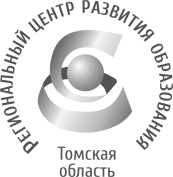 Департамент общего образования Томской областиОБЛАСТНОЕ ГОСУДАРСТВЕННОЕ БЮДЖЕТНОЕ УЧРЕЖДЕНИЕ«РЕГИОНАЛЬНЫЙ ЦЕНТР РАЗВИТИЯ ОБРАЗОВАНИЯ»Татарская ул., д.16, г. Томск, 634050тел/факс (3822) 51-56-66E-mail: secretary@education.tomsk.ruИНН/КПП 7017033960/701701001www.rcro.tomsk.ruРуководителям органов местного самоуправления, осуществляющих управление в сфере образованияРуководителям образовательных организаций Томской областиМуниципальным и школьным координаторам по финансовой грамотности